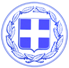                       Κως, 18 Σεπτεμβρίου 2017ΔΕΛΤΙΟ ΤΥΠΟΥΘΕΜΑ : “Ο Δήμος Κω συνεχίζει να στηρίζει τους πολίτες που υπέστησαν ζημιές από το σεισμό.”Από την πρώτη στιγμή, ο Δήμος Κω στάθηκε δίπλα στους πολίτες που τα σπίτια τους υπέστησαν ζημιές από το σεισμό.Όσοι πολίτες της Κω αντιμετώπισαν πρόβλημα στέγης, φιλοξενήθηκαν σε ξενοδοχεία ή σπίτια με δαπάνες που καλύφθηκαν από την Κοινωφελή Επιχείρηση του Δήμου μας.Ταυτόχρονα διανεμήθηκαν ρούχα και είδη πρώτης ανάγκης σε όσους είχαν ανάγκη.Η στήριξη αυτή συνεχίζεται με νέες δράσεις.Την προηγούμενη εβδομάδα διανεμήθηκαν 100 δώρο-επιταγές των 60 ευρώ, συνολικού ποσού 6.000 ευρώ.Οι δωροεπιταγές, που είναι προσφορά της εταιρίας LIDL, παραδόθηκαν σε οικογένειες που επλήγησαν από τον σεισμό, από το τμήμα Κοινωνικής πολιτικής του Δήμου μας.Το επόμενο διάστημα θα δοθούν 250 νέες δώρο-επιταγές προσφορά της επιχείρησης ΣΚΛΑΒΕΝΙΤΗΣ, συνολικού ποσού 5.000 ευρώ.Γιατί Κοινωνική πολιτική σημαίνει Κοινωνική Ευθύνη.Γραφείο Τύπου Δήμου Κω